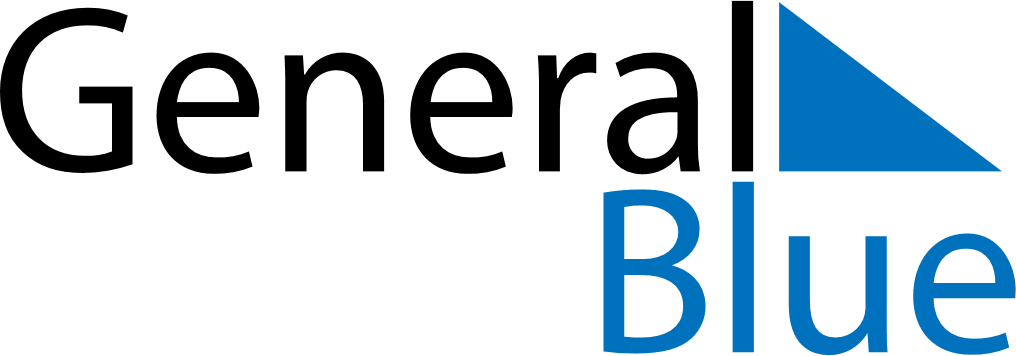 February 2020February 2020February 2020February 2020ArmeniaArmeniaArmeniaSundayMondayTuesdayWednesdayThursdayFridayFridaySaturday1234567789101112131414151617181920212122St. Vartan the good work and the duty daysMother Language DayMother Language Day2324252627282829